Meu INSSPublicado 9 de Fevereiro de 2018 11:21, última modificação 20 de Março de 2020 19:27A Central de Serviços Meu INSS é uma ferramenta criada para facilitar a vida dos segurados. O Meu INSS é acessível por meio de computador ou celular. A ferramenta permite fazer agendamentos, solicitar benefícios, serviços e realizar consultas. O segurado acessa e acompanha todas as informações da sua vida laboral (ou seja, sua história de trabalho) como dados sobre contribuições previdenciárias, empregadores e períodos trabalhados.Para utilizar esses serviços é necessário se cadastrar e obter senha no próprio site. Em caso de dúvida, é possível ligar para o telefone 135.Conheça os serviços do Meu INSS:Aposentadorias UrbanasAo clicar na opção Aposentadorias Urbanas, serão apresentadas duas opções: Aposentadoria por Idade Urbana e Aposentadoria por Tempo de Contribuição. Por meio desta opção, é feita então uma busca nos sistemas do INSS para saber se já pode ser concedido automaticamente. Se não for possível, bastará acompanhar, com o número do protocolo de requerimento, o andamento do pedido pelo Meu INSS ou telefone 135.Salário MaternidadeAo solicitar o benefício, é feita uma busca nos sistemas do INSS para saber se já pode ser concedido automaticamente. Se não for possível, bastará acompanhar, com o número do protocolo de requerimento, o andamento do pedido pelo Meu INSS ou telefone 135.Extrato Previdenciário (CNIS)Histórico de toda a situação contributiva do trabalhador na ativa, seja empregado, individual, empresário, doméstico e também sobre o aposentado. Permite saber mês a mês se a empresa está repassando a contribuição e se os recolhimentos estão sendo feitos de forma correta. Dá pra saber também quais os períodos que estão faltando para que possa garantir a comprovação futura ou se está perto ou não de se aposentar. Vale mencionar que algumas instituições bancárias disponibilizam diretamente a consulta ao extrato previdenciário: Banco do Brasil e Caixa Econômica Federal.Meu INSS: é possível conferir dados cadastrais e registro dos vínculos trabalhistasCalculadorasA ferramenta realiza uma busca automática de todas as informações e dados de vínculos do segurado registrados nos sistemas do INSS para calcular o tempo de contribuição, ou seja, quanto tempo falta para o segurado se aposentar. E caso falte algum que porventura não conste nos registros previdenciários, há a opção de incluir manualmente para fazer a simulação. Dentre elas, a calculadora da Aposentadoria por Idade simula quanto falta para se aposentar (por idade), o valor da renda inicial e mostra se o segurado já tem direito ao benefício. Já a outra calculadora, calcula quanto tempo falta para a Aposentadoria por Tempo de Contribuição (também conhecida como ‘integral’ ou ‘por tempo de serviço’).Agendamentos/RequerimentosÉ possível agendar um atendimento presencial e acompanhar o andamento do requerimento.Extrato de Pagamento de BenefícioEsse histórico é usado para comprovar que a pessoa recebe benefício do INSS e mostra sua renda mensal. Vale para fins legais como abertura de conta em bancos, abertura de crediário, empréstimo consignado, gratuidade para idosos no transporte interestadual, programas educacionais, entre outras finalidades. Detalha valores, o banco e data de pagamento do benefício.Carta de Concessão de BenefícioDocumento que comunica ao cidadão sobre a concessão do benefício, a forma de cálculo utilizada para apuração da renda mensal inicial e fornece informações relativas ao banco responsável pelo pagamento.Agende sua PeríciaServiço de agendamento específico para a perícia médica, tanto para o pedido inicial quanto para o pedido de prorrogação do benefício.Resultado de Requerimento/Benefício por IncapacidadeÉ o documento onde consta se o segurado foi considerado capacitado ou não para o trabalho. Esse serviço se destina às pessoas que solicitaram auxílio-doença ou outro benefício por incapacidade e passaram por perícia médica no INSS.Extrato de Empréstimo ConsignadoPor meio desse extrato é possível ao segurado conferir todo histórico de créditos consignados realizado com desconto no benefício previdenciário, além de outras informações como a margem da consignação atual, valores de parcela e prazo.Extrato para Imposto de Renda (IR)É utilizado pelos beneficiários do INSS que precisam declarar imposto de renda (IR).Declaração de Benefício – Consta/Nada ConstaDeclaração que informa a existência ou não de benefício em seu CPF. Alguns órgãos de governo costumam exigir esse ‘Nada Consta’.Consultar Revisão de Benefício – Artigo 29Saber se o benefício está listado para revisão quanto à fórmula de cálculo. Só para os enquadrados no artigo 29, II da Lei 9876/76.Encontre uma agênciaLocalizador de unidades de interesse mais próximas do local de quem procura por meio do CEP ou do município.Declaração para o Contribuinte Individual (DRSCI)A Declaração de Regularidade de Situação do Contribuinte Individual (DRSCI) é o documento que comprova que o trabalhador segurado autônomo, também chamado de Contribuinte Individual, está com situação cadastral regular e com seus recolhimentos em dia.Alterar Dados de ContatoPor meio desse botão, é possível atualizar dados de contato (endereço, telefone e e-mail). Além disso, é possível incluir um endereço secundário, que pode ser inclusive um endereço de segurado em país estrangeiro.Cadastre-se!Para fazer o cadastro no Meu INSS, é preciso CPF, nome completo, data e local de nascimento e nome da mãe para gerar um código de acesso provisório. Depois, o segurado deve fazer login, com a senha provisória.Logo em seguida, aparecerá mensagem para que o cidadão crie sua própria senha, que deve ser: alfanumérica,  (Exemplo: Seguranca1).O cadastro no Meu INSS pode ser feito pelo próprio aplicativo ou pelo site das seguintes instituições financeiras: Banco do Brasil, Banrisul, Bradesco, Caixa, Itaú, Mercantil do Brasil, Santander, Sicoob e Sicredi.Em caso de dúvidas ou dificuldade no acesso, o cidadão pode ligar para a Central 135. Brasileiros no exterior também conseguem acessar o Meu INSS.Baixe o aplicativo em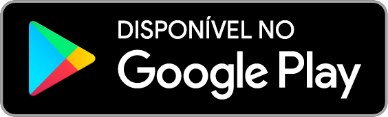 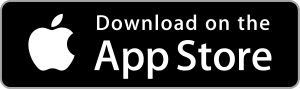 